2024年03月作成製品別比較表（先発品との比較）＜F20240305A＞後発品後発品後発品先発品先発品先発品商　品　名カルバマゼピン錠100mg「フジナガ」カルバマゼピン錠100mg「フジナガ」カルバマゼピン錠100mg「フジナガ」会　社　名藤永製薬株式会社－第一三共株式会社藤永製薬株式会社－第一三共株式会社藤永製薬株式会社－第一三共株式会社規　　　格1錠中に日本薬局方カルバマゼピン100mgを含有する。1錠中に日本薬局方カルバマゼピン100mgを含有する。1錠中に日本薬局方カルバマゼピン100mgを含有する。1錠中に日本薬局方カルバマゼピン100mgを含有する。1錠中に日本薬局方カルバマゼピン100mgを含有する。1錠中に日本薬局方カルバマゼピン100mgを含有する。薬効分類名向精神作用性抗てんかん剤、躁状態治療剤向精神作用性抗てんかん剤、躁状態治療剤向精神作用性抗てんかん剤、躁状態治療剤向精神作用性抗てんかん剤、躁状態治療剤向精神作用性抗てんかん剤、躁状態治療剤向精神作用性抗てんかん剤、躁状態治療剤薬　　　価5.70円/錠5.70円/錠5.70円/錠5.90円/錠5.90円/錠5.90円/錠薬　価　差0.20円/錠0.20円/錠0.20円/錠0.20円/錠0.20円/錠0.20円/錠効能・効果１．精神運動発作、てんかん性格及びてんかんに伴う精神障害、てんかんのけいれん発作：強直間代発作（全般けいれん発作、大発作）２．躁病、躁うつ病の躁状態、統合失調症の興奮状態３．三叉神経痛　　　　　　　　　　　　　　　　　　　　　　　　　　　　　　　　　　　　　　　　【先発と同じ】１．精神運動発作、てんかん性格及びてんかんに伴う精神障害、てんかんのけいれん発作：強直間代発作（全般けいれん発作、大発作）２．躁病、躁うつ病の躁状態、統合失調症の興奮状態３．三叉神経痛　　　　　　　　　　　　　　　　　　　　　　　　　　　　　　　　　　　　　　　　【先発と同じ】１．精神運動発作、てんかん性格及びてんかんに伴う精神障害、てんかんのけいれん発作：強直間代発作（全般けいれん発作、大発作）２．躁病、躁うつ病の躁状態、統合失調症の興奮状態３．三叉神経痛　　　　　　　　　　　　　　　　　　　　　　　　　　　　　　　　　　　　　　　　【先発と同じ】１．精神運動発作、てんかん性格及びてんかんに伴う精神障害、てんかんのけいれん発作：強直間代発作（全般けいれん発作、大発作）２．躁病、躁うつ病の躁状態、統合失調症の興奮状態３．三叉神経痛　　　　　　　　　　　　　　　　　　　　　　　　　　　　　　　　　　　　　　　　【先発と同じ】１．精神運動発作、てんかん性格及びてんかんに伴う精神障害、てんかんのけいれん発作：強直間代発作（全般けいれん発作、大発作）２．躁病、躁うつ病の躁状態、統合失調症の興奮状態３．三叉神経痛　　　　　　　　　　　　　　　　　　　　　　　　　　　　　　　　　　　　　　　　【先発と同じ】１．精神運動発作、てんかん性格及びてんかんに伴う精神障害、てんかんのけいれん発作：強直間代発作（全般けいれん発作、大発作）２．躁病、躁うつ病の躁状態、統合失調症の興奮状態３．三叉神経痛　　　　　　　　　　　　　　　　　　　　　　　　　　　　　　　　　　　　　　　　【先発と同じ】用法・用量１．精神運動発作、てんかん性格及びてんかんに伴う精神障害、てんかんのけいれん発作：強直間代発作（全般けいれん発作、大発作）の場合カルバマゼピンとして通常、成人には最初１日量200～400mgを１～２回に分割経口投与し、至適効果が得られるまで（通常１日600mg）徐々に増量する。症状により１日1,200mgまで増量することができる。小児に対しては、年齢、症状に応じて、通常１日量100～600mgを分割経口投与する。２．躁病、躁うつ病の躁状態、統合失調症の興奮状態の場合カルバマゼピンとして通常、成人には最初１日量200～400mgを１～２回に分割経口投与し、至適効果が得られるまで（通常１日600mg）徐々に増量する。症状により１日1,200mgまで増量することができる。３．三叉神経痛の場合カルバマゼピンとして通常、成人には最初１日量200～400mgからはじめ、通常１日600mgまでを分割経口投与するが、症状により１日800mgまで増量することができる。小児に対しては、年齢、症状に応じて適宜減量する。　　　　　　　　　　　　　　　　　　　　　　　　　　　　　　　　　　　　　【先発と同じ】１．精神運動発作、てんかん性格及びてんかんに伴う精神障害、てんかんのけいれん発作：強直間代発作（全般けいれん発作、大発作）の場合カルバマゼピンとして通常、成人には最初１日量200～400mgを１～２回に分割経口投与し、至適効果が得られるまで（通常１日600mg）徐々に増量する。症状により１日1,200mgまで増量することができる。小児に対しては、年齢、症状に応じて、通常１日量100～600mgを分割経口投与する。２．躁病、躁うつ病の躁状態、統合失調症の興奮状態の場合カルバマゼピンとして通常、成人には最初１日量200～400mgを１～２回に分割経口投与し、至適効果が得られるまで（通常１日600mg）徐々に増量する。症状により１日1,200mgまで増量することができる。３．三叉神経痛の場合カルバマゼピンとして通常、成人には最初１日量200～400mgからはじめ、通常１日600mgまでを分割経口投与するが、症状により１日800mgまで増量することができる。小児に対しては、年齢、症状に応じて適宜減量する。　　　　　　　　　　　　　　　　　　　　　　　　　　　　　　　　　　　　　【先発と同じ】１．精神運動発作、てんかん性格及びてんかんに伴う精神障害、てんかんのけいれん発作：強直間代発作（全般けいれん発作、大発作）の場合カルバマゼピンとして通常、成人には最初１日量200～400mgを１～２回に分割経口投与し、至適効果が得られるまで（通常１日600mg）徐々に増量する。症状により１日1,200mgまで増量することができる。小児に対しては、年齢、症状に応じて、通常１日量100～600mgを分割経口投与する。２．躁病、躁うつ病の躁状態、統合失調症の興奮状態の場合カルバマゼピンとして通常、成人には最初１日量200～400mgを１～２回に分割経口投与し、至適効果が得られるまで（通常１日600mg）徐々に増量する。症状により１日1,200mgまで増量することができる。３．三叉神経痛の場合カルバマゼピンとして通常、成人には最初１日量200～400mgからはじめ、通常１日600mgまでを分割経口投与するが、症状により１日800mgまで増量することができる。小児に対しては、年齢、症状に応じて適宜減量する。　　　　　　　　　　　　　　　　　　　　　　　　　　　　　　　　　　　　　【先発と同じ】１．精神運動発作、てんかん性格及びてんかんに伴う精神障害、てんかんのけいれん発作：強直間代発作（全般けいれん発作、大発作）の場合カルバマゼピンとして通常、成人には最初１日量200～400mgを１～２回に分割経口投与し、至適効果が得られるまで（通常１日600mg）徐々に増量する。症状により１日1,200mgまで増量することができる。小児に対しては、年齢、症状に応じて、通常１日量100～600mgを分割経口投与する。２．躁病、躁うつ病の躁状態、統合失調症の興奮状態の場合カルバマゼピンとして通常、成人には最初１日量200～400mgを１～２回に分割経口投与し、至適効果が得られるまで（通常１日600mg）徐々に増量する。症状により１日1,200mgまで増量することができる。３．三叉神経痛の場合カルバマゼピンとして通常、成人には最初１日量200～400mgからはじめ、通常１日600mgまでを分割経口投与するが、症状により１日800mgまで増量することができる。小児に対しては、年齢、症状に応じて適宜減量する。　　　　　　　　　　　　　　　　　　　　　　　　　　　　　　　　　　　　　【先発と同じ】１．精神運動発作、てんかん性格及びてんかんに伴う精神障害、てんかんのけいれん発作：強直間代発作（全般けいれん発作、大発作）の場合カルバマゼピンとして通常、成人には最初１日量200～400mgを１～２回に分割経口投与し、至適効果が得られるまで（通常１日600mg）徐々に増量する。症状により１日1,200mgまで増量することができる。小児に対しては、年齢、症状に応じて、通常１日量100～600mgを分割経口投与する。２．躁病、躁うつ病の躁状態、統合失調症の興奮状態の場合カルバマゼピンとして通常、成人には最初１日量200～400mgを１～２回に分割経口投与し、至適効果が得られるまで（通常１日600mg）徐々に増量する。症状により１日1,200mgまで増量することができる。３．三叉神経痛の場合カルバマゼピンとして通常、成人には最初１日量200～400mgからはじめ、通常１日600mgまでを分割経口投与するが、症状により１日800mgまで増量することができる。小児に対しては、年齢、症状に応じて適宜減量する。　　　　　　　　　　　　　　　　　　　　　　　　　　　　　　　　　　　　　【先発と同じ】１．精神運動発作、てんかん性格及びてんかんに伴う精神障害、てんかんのけいれん発作：強直間代発作（全般けいれん発作、大発作）の場合カルバマゼピンとして通常、成人には最初１日量200～400mgを１～２回に分割経口投与し、至適効果が得られるまで（通常１日600mg）徐々に増量する。症状により１日1,200mgまで増量することができる。小児に対しては、年齢、症状に応じて、通常１日量100～600mgを分割経口投与する。２．躁病、躁うつ病の躁状態、統合失調症の興奮状態の場合カルバマゼピンとして通常、成人には最初１日量200～400mgを１～２回に分割経口投与し、至適効果が得られるまで（通常１日600mg）徐々に増量する。症状により１日1,200mgまで増量することができる。３．三叉神経痛の場合カルバマゼピンとして通常、成人には最初１日量200～400mgからはじめ、通常１日600mgまでを分割経口投与するが、症状により１日800mgまで増量することができる。小児に対しては、年齢、症状に応じて適宜減量する。　　　　　　　　　　　　　　　　　　　　　　　　　　　　　　　　　　　　　【先発と同じ】添　加　物結晶セルロース、ヒドロキシプロピルスターチ、ヒドロキシプロピルセルロース、ステアリン酸マグネシウム結晶セルロース、ヒドロキシプロピルスターチ、ヒドロキシプロピルセルロース、ステアリン酸マグネシウム結晶セルロース、ヒドロキシプロピルスターチ、ヒドロキシプロピルセルロース、ステアリン酸マグネシウムヒドロキシプロピルセルロース、トウモロコシデンプン、セルロース、ステアリン酸マグネシウムヒドロキシプロピルセルロース、トウモロコシデンプン、セルロース、ステアリン酸マグネシウムヒドロキシプロピルセルロース、トウモロコシデンプン、セルロース、ステアリン酸マグネシウム規制区分貯　　　法処方箋医薬品遮光、室温保存　3年処方箋医薬品遮光、室温保存　3年処方箋医薬品遮光、室温保存　3年処方箋医薬品室温保存　3年処方箋医薬品室温保存　3年処方箋医薬品室温保存　3年無包装状態の安定性商品名外観（重さ、直径、厚さ）外観（重さ、直径、厚さ）外観（重さ、直径、厚さ）性状識別コード無包装状態の安定性カルバマゼピン錠100mg「フジナガ」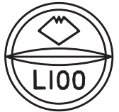 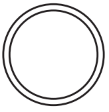 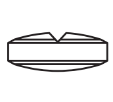 140mg　 　8.0mm　 　3.1mm140mg　 　8.0mm　 　3.1mm140mg　 　8.0mm　 　3.1mm白色の素錠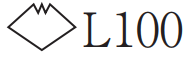 無包装状態の安定性先発品140mg　 　8.0mm 　　2.9mm140mg　 　8.0mm 　　2.9mm140mg　 　8.0mm 　　2.9mm白色の素錠安　定　性温度（40℃　3ヵ月［遮光・気密容器］）温度（40℃　3ヵ月［遮光・気密容器］）：　変化なし：　変化なし：　変化なし：　変化なし安　定　性湿度（25℃　75％RH　3ヵ月［遮光・開放］）湿度（25℃　75％RH　3ヵ月［遮光・開放］）：　変化なし：　変化なし：　変化なし：　変化なし安　定　性光（曝光量120万lux･hr［気密容器］）光（曝光量120万lux･hr［気密容器］）：　黄褐色に変化するが含量は低下しない：　黄褐色に変化するが含量は低下しない：　黄褐色に変化するが含量は低下しない：　黄褐色に変化するが含量は低下しない先発品との同等性溶出試験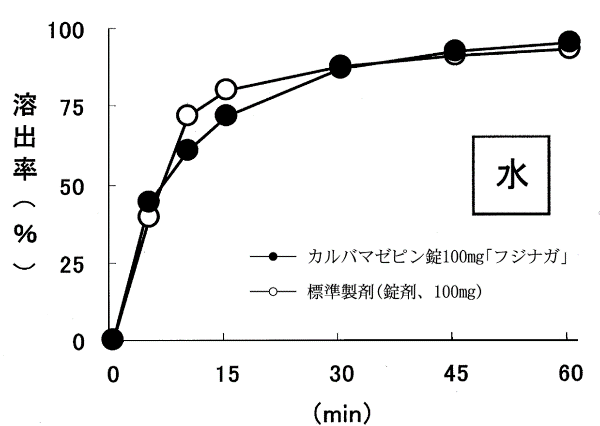 本剤の溶出挙動は先発品と同等と判定された。溶出試験本剤の溶出挙動は先発品と同等と判定された。溶出試験本剤の溶出挙動は先発品と同等と判定された。血中濃度比較試験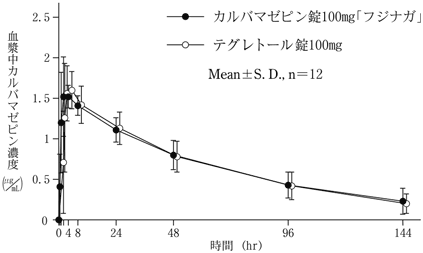 本剤の薬物動態は先発品と同等と判定された。血中濃度比較試験本剤の薬物動態は先発品と同等と判定された。血中濃度比較試験本剤の薬物動態は先発品と同等と判定された。